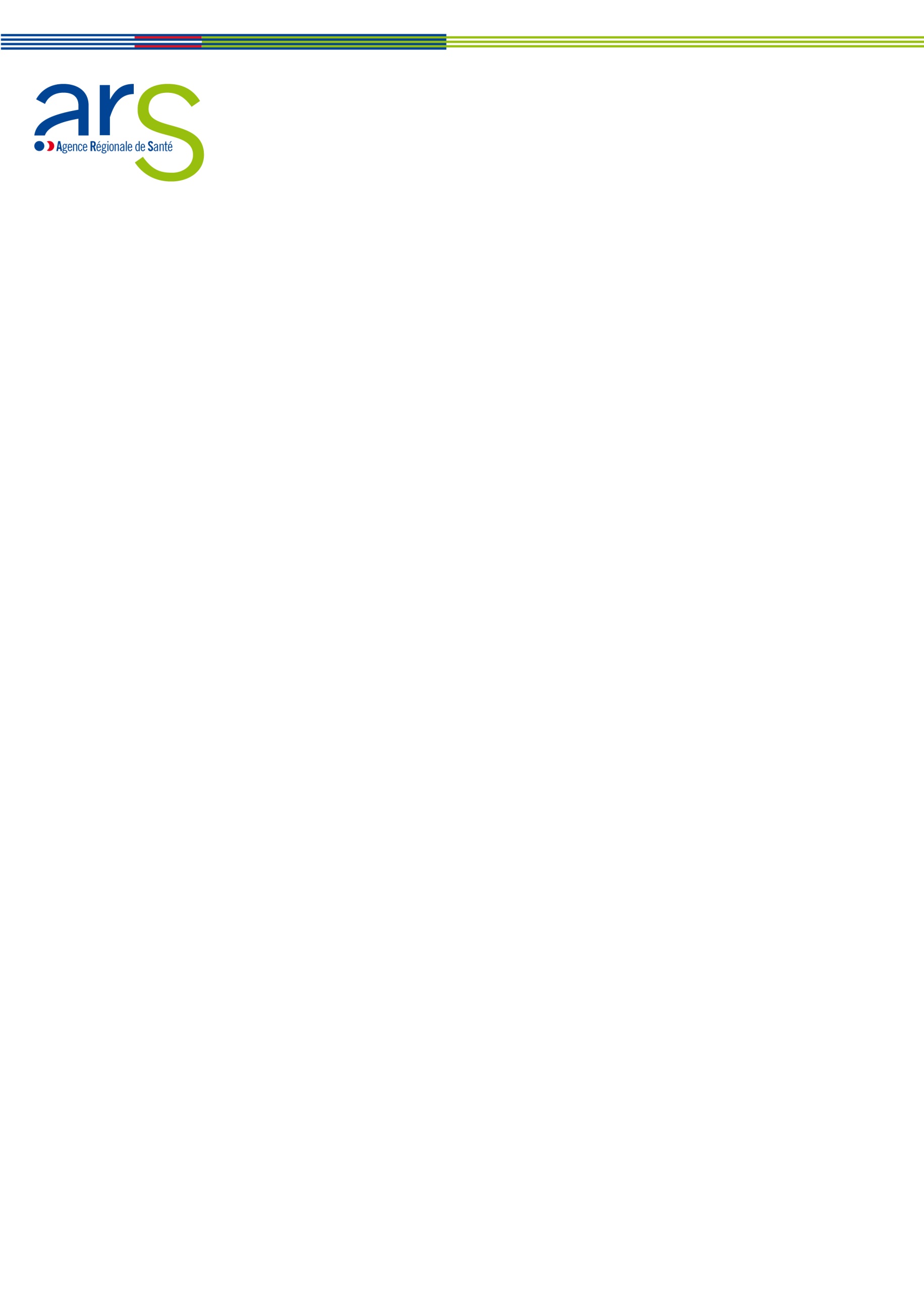 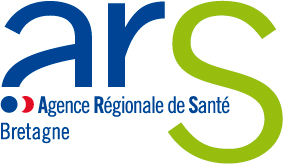 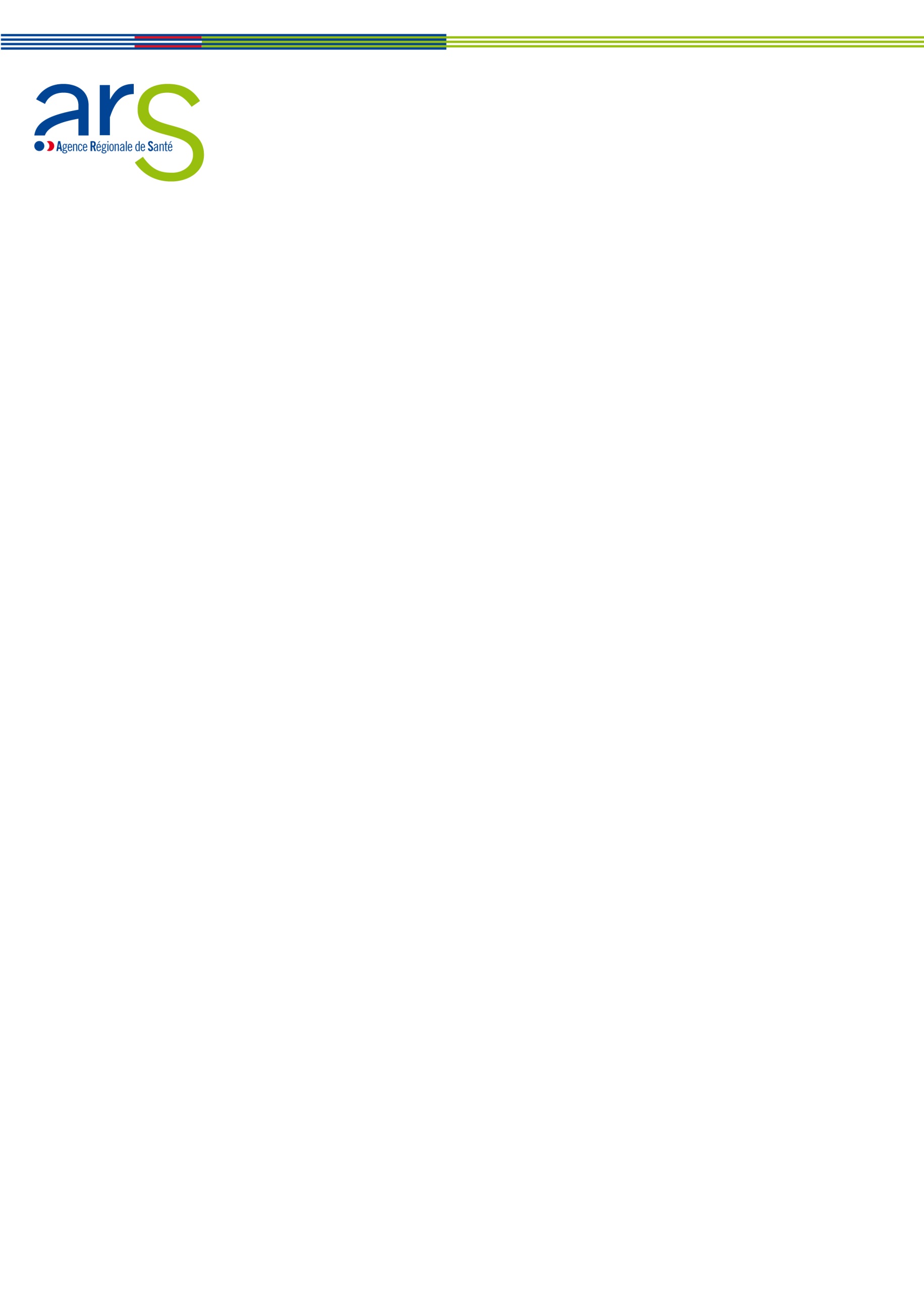 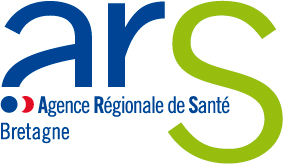  Dossier de candidatures (UHR)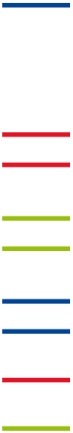 OPPORTUNITE DU PROJETObjectifs et opportunité du projetPrésenter votre demande, votre projet d’établissement et démontrer l’opportunité du projet à travers une analyse des besoins auxquels le projet UHR a vocation à répondre (caractéristiques de la population MND accueillies au sein de l’EHPAD, estimation du nombre de personnes éligibles à entrer dans l’unité, description formels avec l’UCC…)Objectifs poursuivisPrésenter comment le projet UHR s’inscrit dans le projet global de l’établissement.PROJET DE L’UHRAdmissionPréciser les critères d’admission Détailler la procédure d’admissionSortiePréciser les critères de sortieDétailler la procédure de réorientationEst-ce qu’il est prévu d’inscrire les critères d’admission et de sortie dans le livret d’accueil, le contrat de séjour et le règlement de fonctionnement ?	 OUI 	 NONPopulation accueillieNombre de personnes du territoire éligibles : Les résidents éligibles sont des résidents atteints d’une maladie d’Alzheimer ou apparentées diagnostiquée, présentant des troubles du comportement sévères, pour lesquels l’évaluation pratiquée selon la grille NPI-ES a montré un score supérieur à  à au moins un des  items mesurant les troubles du comportement perturbateurs (idées délirantes, hallucinations, agitation/agressivité, exaltation de l’humeur/euphorie, désinhibition, irritabilité/instabilité de l’humeur, comportement moteur aberrant).  En cas d’agitation, l’évaluation est complétée par l’utilisation de l’échelle d’agitation de Cohen-Mansfield. Détailler les modalités de repérage des troubles du comportement et de la file activeDispositions prévues pour garantir le respect des droits des usagers et l’intégration de la famillePréciser les modalités de recherche du consentement de la personnePrésenter les modalités de participation de la famille et de l’entourageEst-ce qu’un conseil de la vie sociale est en place dans l’établissement ?  OUI  NONPréciser les objectifs, la fréquence des réunions, les membres, la rédaction et la diffusion de compte-rendu…Indiquer les moyens prévus pour le signalement et la gestion des situations et événements complexesLe projet spécifique de l’UHRDécrire une journée type d’un résident dans l’UHR Les activités d’animation à effet thérapeutique Merci de joindre un planning prévisionnel des activités proposéesPréciser : - les modalités d’organisation de cet accompagnement (rythme, méthode de constitution des groupes, encadrement…), - les modalités de suivi et d’évaluation de cet accompagnementPréciser les modalités de prescription des activitésExistence d’un projet d’animation spécifique :  OUI 		 NONInscription de l’accompagnement de vie et de soins en UHR dans le projet de vie individualisé :  OUI 		 NONFormalisation du projet de vie :  OUI 		 NONSi oui, préciserPréciser les liens avec les famillesLocalisation géographique : joindre un plan détaillé de l’UHRIndividualisation d’une unité :  OUI 		 NONUn accompagnement personnalisé de vie et de soinDécrire les modalités d’individualisation de la prise en charge des résidents Préciser la fréquence de réévaluation des troubles du comportement par le médecin coordonnateurPersonnel spécifiquement dédié à l’UHRL’organigramme prévisionnelPersonnel de l’établissement (situation actuelle) Personnel spécifique pour l’UHRPrésence d’un personnel soignant la nuit :  OUI 		 NONSi oui, quelle est sa qualification ?La formation du personnelMerci de joindre le plan de formationDécrire les modalités de formation de tous les professionnels intervenant dans l’UHRLe soutien du personnel Préciser les dispositifs prévus pour accompagner le personnel dans son travail : appui d’un psychologue, réunion d’équipe, évaluation des pratiques, supervision d’équipePartenariatsPréciser les modalités de travail avec les médecins traitants LOCAUX  Merci de fournir les plans des locaux avec indication de leur fonction, de leur surface, de leur équipement et du mobilierEst-ce que l’UHR répond à la réglementation ERP type J ou U (arrêtés du  et du  du règlement de sécurité incendie) ?  OUI 		 NONEst-ce que l’UHR répond à la réglementation relative à l’accessibilité des ERP (arrêtés du er août  et du  du code de la construction et de l’habitation) ?  OUI 	 NONPARTIE FINANCIEREMerci de joindre obligatoirement au dossier de candidature :le budget prévisionnel complémentaire en année pleine (remplir le tableau Excel joint au dossier), le plan de financement de l’opération,le calendrier de programmation des travaux éventuels en précisant la date de début et de fin des travaux et la date prévisionnelle d’ouverture de l’unité, les incidences sur le budget d’exploitation de l’établissement du plan de financement,en cas d’extension de l’établissement :le programme d’investissement précisant la nature des opérations, leurs coûts, leurs modes de financement et leurs dates de réalisation ;le bilan comptable de cet établissement.Nom de l’établissementAdresseTéléphoneCourriel (Mail générique)N° FINESS du site géographiqueNom de l’organisme gestionnaireDernier GMP (nombre et date de validation)Dernier PMP (nombre et date de validation)Capacités autorisées (Nombre)Places d’hébergement permanentCapacités autorisées (Nombre)Dont places « Alzheimer »Capacités autorisées (Nombre)Places d’accueil de jourCapacités autorisées (Nombre)Places d’hébergement temporaireCapacités installées (Nombre)Places d’hébergement permanentCapacités installées (Nombre)Dont places « Alzheimer »Capacités installées (Nombre)Places d’accueil de jourCapacités installées (Nombre)Places d’hébergement temporairePersonne référente à contacter (NOM / fonction)TéléphoneCourrielObjectifsActivités proposées(préciser le caractère individuel ou collectif)Maintenir ou réhabiliter les capacités fonctionnelles restantesMaintenir ou réhabiliter les fonctions cognitives restantesMobiliser les fonctions sensoriellesMaintenir le lien socialAutres (précisez) :Techniques de soinsProtocole établiProtocole établiTechniques de soinsouinonLa prise en charge des troubles du comportement lors de la toilette, de la prise des repas…La participation de l’ensemble des personnels à l’évaluation de la maladie (l’évolution de la maladie et de l’apparition de nouveaux symptômes, le suivi, la réaction face aux soins et activités…) Les stratégies alternatives à la contention et les règles à suivre si la contention s’avère indispensableLa bonne utilisation des thérapeutiques sédativesLa transmission des informations entre les différentes équipesAutres :ETPEffectifs Validés (V) CTPEffectifs Réels (R)Ecart V/RPsychomotricienErgothérapeuteAS/AMPASGPsychologueMédecin coordonnateurInfirmier coordonnateurIDE TOTALETPEffectifs dédiés uniquement à l’UHRModalités de recrutement(création / redéploiement)PsychomotricienErgothérapeuteAS/AMP ASGPsychologueMédecin AutreTOTALPartenairesIdentificationConvention signéeConvention signéeA développerCommentaires(objectifs, difficultés…)PartenairesIdentificationouinonA développerCommentaires(objectifs, difficultés…)UCC (unité cognitivo comportemental)Equipe de secteur ou de liaison psychiatriqueFilière gériatrique Services de neurologie SSR et MPRConsultation mémoire hospitalière ou neurologues libérauxServices de neurologieAutres structures sanitairesMédecine de villeStructures de coordination gérontologiqueStructures pour personnes âgéesStructures du handicapAssociations spécialisées MNDAutres :